ҠАРАР                                                           	                  РЕШЕНИЕ  О  внесении изменений  в решение совета сельского поселенияАкбарисовский сельсовет № 4/33 от 23.12.2015 года «О бюджете сельского поселения Акбарисовский сельсовет муниципального района Шаранский район Республики Башкортостан на 2016 год и на плановый период 2017 и 2018 годов»В целях  надлежащего и качественного исполнения бюджета сельского поселения Акбарисовский сельсовет, выслушав главу сельского поселения Мухаметова Г.Е.,  Совет сельского поселения решил:        - Внести изменения в решение Совета сельского поселения Акбарисовский сельсовет № 4/33 от 23.12.2015 года «О бюджете сельского поселения Акбарисовский сельсовет муниципального района Шаранский район Республики Башкортостан на 2016 год и на плановый период 2017 и 2018 годов»:с.Акбарисово08.12.2016 г.№ 13/103Приложение 1 к решению Совета сельского поселения Акбарисовский сельсовет муниципального района Шаранский район Республики Башкортостан от 08 декабря 2016 года № 13/103Распределение бюджетных ассигнований сельского поселения Акбарисовский сельсовет на 2016 год по разделам, подразделам, целевым статьям (муниципальным программам сельского поселения и непрограммным направлениям деятельности), группам видов расходов классификации расходов бюджетов   (тыс.руб.)Приложение 2 к решению Совета сельского поселения Акбарисовский сельсовет муниципального района Шаранский район Республики Башкортостан от 08 декабря 2016 года № 13/103Распределение бюджетных ассигнований сельского поселения Акбарисовский сельсовет на плановый период 2017 и 2018 годы по разделам, подразделам, целевым статьям (муниципальным программам сельского поселения и непрограммным направлениям деятельности), группам видов расходов классификации расходов бюджетов      (тыс.руб.)Приложение 3к решению Совета сельского поселения Акбарисовский сельсовет муниципального района Шаранский район Республики Башкортостан от 08 декабря 2016 года № 13/103Распределение бюджетных ассигнований сельского поселения Акбарисовский сельсовет на 2016 год по целевым статьям (муниципальным программам сельского поселения и непрограммным направлениям деятельности), группам видов расходов классификации расходов бюджетов (тыс. рублей)Приложение 4к решению Совета сельского поселения Акбарисовский сельсовет муниципального района Шаранский район Республики Башкортостан от 08 декабря 2016 года № 13/103Распределение бюджетных ассигнований сельского поселения Акбарисовский сельсовет на  плановый период 2017 и 2018 годы по целевым статьям (муниципальным программам сельского поселения и непрограммным направлениям деятельности), группам видов расходов классификации расходов бюджетов (тыс. рублей)	       Приложение 5                             к решению Совета сельского поселения Акбарисовский сельсовет муниципального района Шаранский район Республики Башкортостанот   08 декабря 2016 года № 13/103Ведомственная структура расходов бюджета сельского поселения Акбарисовский сельсовет на 2016 год (тыс. рублей)                                                                        Приложение 6                             к решению Совета сельского поселения Акбарисовский сельсовет муниципального района Шаранский район Республики Башкортостан                                              от   08 декабря 2016 года № 13/103 Ведомственная структура расходов бюджета сельского поселения Акбарисовский сельсовет на плановый период 2017 и 2018 годы(тыс. рублей)                                                                        Приложение 7                             к решению Совета сельского поселения Акбарисовский сельсовет муниципального района Шаранский район Республики Башкортостан                                              от   08 декабря 2016 года № 13/103Межбюджетные трансферты, передаваемые бюджету муниципального района Шаранский район Республики Башкортостан из бюджетасельского поселения Акбарисовский сельсовет муниципального района Шаранский район Республики Башкортостан на осуществление части полномочий по решению вопросов местного значения на плановый период 2017 и 2018 годыв соответствии с заключенными соглашениями                                                                                                                  			  (тыс. рублей)Башкортостан РеспубликаһыныңШаран районымуниципаль районыныңАкбарыс ауыл Советыауыл биләмәһе СоветыАкбарыс ауылы, Мәктәп урамы, 2тел.(34769) 2-33-87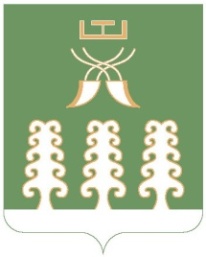 Совет сельского поселенияАкбарисовский сельсоветмуниципального районаШаранский районРеспублики Башкортостанс. Акбарисово, ул.Школьная,2 тел.(34769) 2-33-87КБКСуммаНаименование0203\791\99\0\00\51180\121\211\ФЗ.53.98.1\\РП-В-5700\\012-1112-6336,170203\791\99\0\00\51180\129\213\ФЗ.53.98.1\\РП-В-5700\\012-1112-1913,540203\791\99\0\00\51180\242\310.2\ФЗ.53.98.1\\РП-В-5700\\012-11128249,71На приобретение принтераКБК2017 год2018 год1403\791\99\0\00\74000\540\251.1\ФЗ.131.03.62\\РП-Б-0100\\ 013-1112-4698,24-4698,24\0503\791\20\3\01\06050\244\225.1\ФЗ.131.03.109\\РП-А-2800\\  013-11124698,244698,24Глава сельского поселения Акбарисовскийсельсовет муниципального района Шаранский район Республики Башкортостан  Г.Е. Мухаметов НаименованиеРзПрЦсрВрСумма12345ВСЕГО0Национальная оборона02000Мобилизационная и вневойсковая подготовка02030Непрограммные расходы020399000000000Осуществление первичного воинского учета на территориях, где отсутствуют военные комиссариаты, за счет средств федерального бюджета020399000511800Расходы на выплаты персоналу в целях обеспечения выполнения функций муниципальными органами, казенными учреждениями02039900051180100-8,2Закупка товаров, работ и услуг для обеспечения муниципальных нужд020399000511802008,2Глава сельского поселения Акбарисовскийсельсовет муниципального района Шаранский район Республики Башкортостан  Г.Е. Мухаметов НаименованиеРзПрЦсрВрсуммасуммаНаименованиеРзПрЦсрВр2017 год2018 год123456Жилищно-коммунальное хозяйство05005,05,0Благоустройство05035,05,0Программа сельского поселения «Благоустройство территории сельского поселения Акбарисовский сельсовет муниципального района Шаранский район Республики Башкортостан на 2016-2020 годы»050320000000005,05,0Подпрограмма «Прочие мероприятия по благоустройству на территории сельского поселения Акбарисовский сельсовет»050320300000005,05,0Основное мероприятие «Выполнение работ по повышению уровня внешнего благоустройства и санитарного содержания сельского поселения»050320301000005,05,0Мероприятие по благоустройству территории населенных пунктов050320301060505,05,0Закупка товаров, работ и услуг для обеспечения муниципальных нужд050320301060502005,05,0Непрограммные расходы14039900000000-5,0-5,0Иные безвозмездные и безвозвратные перечисления14039900074000-5,0-5,0Межбюджетные трансферты14039900074000500-5,0-5,0НаименованиеЦсрВрСумма1234ВСЕГО0Непрограммные расходы99000000000Осуществление первичного воинского учета на территориях, где отсутствуют военные комиссариаты, за счет средств федерального бюджета99000511800Расходы на выплаты персоналу в целях обеспечения выполнения функций муниципальными органами, казенными учреждениями9900051180100-8,2Закупка товаров, работ и услуг для обеспечения муниципальных нужд99000511802008,2Глава сельского поселения Акбарисовскийсельсовет муниципального района Шаранский район Республики Башкортостан  Г.Е. Мухаметов НаименованиеЦсрВрСуммаСуммаНаименованиеЦсрВр2017 год2018 год12345ВСЕГО0,00,0Программа сельского поселения «Благоустройство территории сельского поселения Акбарисовский сельсовет муниципального района Шаранский район Республики Башкортостан на 2016-2020 годы»20000000005,05,0Подпрограмма «Прочие мероприятия по благоустройству на территории сельского поселения Нижнеташлинский сельсовет»20300000005,05,0Основное мероприятие «Выполнение работ по повышению уровня внешнего благоустройства и санитарного содержания сельского поселения»20301000005,05,0Мероприятие по благоустройству территории населенных пунктов20301060505,05,0Закупка товаров, работ и услуг для обеспечения муниципальных нужд20301060502005,05,0Непрограммные расходы9900000000-5,0-5,0Иные безвозмездные и безвозвратные перечисления9900074000-5,0-5,0Межбюджетные трансферты9900074000500-5,0-5,0НаименованиеВед-воЦсрВрСумма12345ВСЕГО7910Администрация сельского поселения Акбарисовский сельсовет муниципального района Шаранский район Республики Башкортостан7910Непрограммные расходы79199000000000Осуществление первичного воинского учета на территориях, где отсутствуют военные комиссариаты, за счет средств федерального бюджета79199000511800Расходы на выплаты персоналу в целях обеспечения выполнения функций муниципальными органами, казенными учреждениями7919900051180100-8,2Закупка товаров, работ и услуг для обеспечения муниципальных нужд79199000511801008,2Глава сельского поселения Акбарисовскийсельсовет муниципального района Шаранский район Республики Башкортостан Г. Е. МухаметовНаименованиеВед-воЦсрВрСуммаСуммаНаименованиеВед-воЦсрВр20172018123456ВСЕГО0,00,0Администрация  сельского поселения Акбарисовский сельсовет муниципального района Шаранский район Республики Башкортостан7910,000,00Программа сельского поселения «Благоустройство территории сельского поселения Нижнеташлинский сельсовет муниципального района Шаранский район Республики Башкортостан на 2016-2020 годы»79120000000005,05,0Подпрограмма «Прочие мероприятия по благоустройству на территории сельского поселения Нижнеташлинский сельсовет»20300000005,05,0Основное мероприятие «Выполнение работ по повышению уровня внешнего благоустройства и санитарного содержания сельского поселения»79120301000005,05,0Мероприятие по благоустройству территории населенных пунктов79120301060505,05,0Закупка товаров, работ и услуг для обеспечения муниципальных нужд79120301060502005,05,0Непрограммные расходы7919900000000-5,0-5,0Иные безвозмездные и безвозвратные перечисления7919900074000-5,0-5,0Межбюджетные трансферты7919900074000500-5,0-5,0№п/пНаименование полномочийСуммаСумма№п/пНаименование полномочий2017 год2018 год12341На пенсионное обеспечение муниципальных служащих (на выплаты доплат к государственной пенсии за выслугу лет на муниципальной службе)-5,0-5,0Всего-5,0-5,0